ГОСТ 30246-94УДК 669.14-413:006.354                                                          Группа В20 МЕЖГОСУДАРСТВЕННЫЙ СТАНДАРТПрокат тонколистовой рулонный с защитно-декоративнымлакокрасочным покрытием для строительных конструкцийТехнические условияContinuously rolled shett steel with paintcoating for BuildingОКС 77.140.50        ОКСТУ 0990 Дата введения 1995-09-01 Предисловие1 РАЗРАБОТАН Центральным ордена Трудового Красного Знамени научно-исследовательским и проектным институтом строительных металлоконструкций имени Н. П. Мельникова (ЦНИИПСК им. Мельникова) Российской ФедерацииВНЕСЕН Минстроем России2 ПРИНЯТ Межгосударственной научно-технической комиссией по стандартизации и техническому нормированию в строительстве (МНТКС) 17 ноября 1994 г.За принятие проголосовали:Республика Казахстан              Минстрой Республики Казахстан   Кыргызская Республика             Госстрой Кыргызской Республики   Российская Федерация              Минстрой России   Республика Таджикистан            Госстрой Республики Таджикистан   Республика Узбекистан             Госкомархитектстрой Республики                                                      Узбекистан3 Постановлением Минстроя России от 27 января 1995 г. N 18-3 межгосударственный стандарт ГОСТ 30246-94 введен в действие непосредственно в качестве государственного стандарта Российской Федерации с 1 сентября 1995 г.4 ВВЕДЕН ВПЕРВЫЕ 1 Область примененияНастоящий стандарт распространяется на рулонный тонколистовой прокат с защитно-декоративным лакокрасочным покрытием (далее окрашенный прокат), нанесенным на линиях окрашивания рулонного металла валковым методом, предназначенный для изготовления конструкций и других строительных изделий холодным профилированием и гибкой.Стандарт может быть распространен на окрашенный прокат, применяемый в других отраслях промышленности.Обязательные требования к качеству продукции изложены в 3.3-3.5, 4.2, разделе 8. Объем выполнения требований разделов 5 и 6 определяет потребитель.2 Нормативные ссылкиВ настоящем стандарте использованы ссылки на следующие стандарты, строительные нормы и технические условия:ГОСТ 9.032-74 ЕСЗКС. Покрытия лакокрасочные. Группы, технические требования и обозначенияГОСТ 12.1.044-89 (СТ СЭВ 4831-84, СТ СЭВ 6219-88, СТ СЭВ 6527-88, ИСО 4589-84) ССБТ. Пожаровзрывоопасность веществ и материалов. Номенклатура показателей и методы их определенияГОСТ 12.3.002-75 (СТ СЭВ 1728-89) ССБТ. Процессы производственные. Общие требования безопасностиГОСТ 12.3.005-75 (СТ СЭВ 3951-82) ССБТ. Работы окрасочные. Общие требования безопасностиГОСТ 12.3.008-75 ССБТ. Производство покрытий металлических и неметаллических неорганических. Общие требования безопасностиГОСТ 4381-87 Микрометры рычажные. Общие технические условияГОСТ 4765-73 Материалы лакокрасочные. Методы определения прочности при удареГОСТ 6507-90 (СТ СЭВ 344-76 - СТ СЭВ 352-76, СТ СЭВ 4134-83) Микрометры. Технические условияГОСТ 7566-81 Прокат и изделия дальнейшего передела. Правила приемки, маркировки, упаковки, транспортирования и храненияГОСТ 14192-77 (СТ СЭВ 257-80, СТ СЭВ 258-81) Маркировка грузовГОСТ 14918-80 Сталь тонколистовая оцинкованная с непрерывных линий. Технические условияГОСТ 15140-78 Материалы лакокрасочные. Методы определения адгезииГОСТ 15150-69 (СТ СЭВ 458-77, СТ СЭВ 460-77, СТ СЭВ 991-78, СТ СЭВ 6136-87) Машины, приборы и другие технические изделия. Исполнения для различных климатических районов. Категории, условия эксплуатации, хранения и транспортирования в части воздействия климатических факторов внешней средыГОСТ 20477-86 Лента полиэтиленовая с липким слоем. Технические условияГОСТ 24045-94 Профили стальные листовые гнутые с трапециевидными гофрами для строительства. Технические условияГОСТ 25706-83 Лупы. Типы, основные параметры. Общие технические требованияM12291 871001005СНиП 2.03.11-85S Строительные нормы и правила. Защита строительных конструкций от коррозииТУ 14-11-236-88 Прокат тонколистовой холоднокатаный алюминированный. Технические условияТУ 14-11-247-88 Прокат тонколистовой холоднокатаный с алюмоцинковым покрытием. Технические условия 3 Основные параметры3.1 Окрашенный прокат (ОК) изготовляют с одно-, двухслойными покрытиями толщиной до 200 мкм лакокрасочными материалами групп I, II и III по СНиП 2.03.11, предназначенными для окрашивания на линиях рулонного металла, с прочностью пленки при изгибе "Т" от 0Т до 4Т в соответствии с настоящим стандартом.3.2 Окрашенный прокат изготовляют с односторонним покрытием (обозначение 1), двусторонним одинаковым покрытием обеих сторон (обозначение 2) и двусторонним различным покрытием лицевой и обратной сторон (обозначение 3).Примечание - Лицевая сторона - внешняя сторона рулона.3.3 Окрашенный прокат поставляют в рулонах. Толщина проката в рулонах - от 0,5 до 1,2 мм и ширина - до 1500 мм.3.4 Размеры, масса, телескопичность рулона из окрашенного проката не должны превышать:- внутренний диаметр - 640 мм;- наружный диаметр - 1500 мм;- телескопичность - 40 мм;- масса - 10 т.3.5 Схемы и примеры условных обозначений окрашенного проката приведены в приложении А.4 Технические требования4.1 Требования к исходным материалам4.1.1 Для изготовления окрашенного проката в качестве исходной заготовки используют только листовой рулонный стальной прокат с металлическими защитными покрытиями и без покрытий и алюминиевый прокат. Качество исходного проката удостоверяется документом предприятия-изготовителя проката или предприятием-изготовителем окрашенного проката.4.1.2 Окрашенный прокат изготовляют из исходной заготовки размерами по 3.3 и 3.4 с углеводородными смазками без пассиваций.Допускается по согласованию с изготовителем окрашенного проката поставка исходной заготовки с пассивацией без углеводородной смазки.4.1.3 Лакокрасочные материалы, применяемые для окрашивания проката, приведены в приложении Б.4.1.4 Окрашенный прокат, не подвергнутый профилированию или гибке, выдерживает агрессивное воздействие среды в соответствии со СНиП 2.03.11.Степень стойкости против агрессивного воздействия среды изделий, изготовленных из окрашенного проката профилированием или гибкой, устанавливается нормативными документами на изготовление этих изделий.4.2 Характеристика покрытий4.2.1 Качество защитно-декоративного лакокрасочного покрытия по показателям внешнего вида должно быть не менее V класса по ГОСТ 9.032.4.2.2 Цвет, степень блеска, рисунок покрытия устанавливают по согласованию изготовителя с потребителем.4.2.3 Поверхность окрашенного проката должна быть чистой со сплошным покрытием.Допускается по согласованию изготовителя с потребителем отсутствие покрытия в начале и в конце рулона. Общая протяженность непокрытых участков не более 20 м.4.2.4 Прочность покрытия при изгибе "Т" зависит от применяемого лакокрасочного материала, толщины исходной заготовки и определяет допустимые радиусы гибов при дальнейшей переработке окрашенного проката. Описание метода испытания прочности покрытия окрашенного проката при изгибе "Т" приведено в приложении В.Покрытие, выдержавшее испытания на изгиб "Т", в местах гиба обладает теми же защитными свойствами, что и покрытие, не подвергнутое изгибу.Требования к прочности пленки покрытия при изгибе устанавливает потребитель в зависимости от радиуса гиба при переработке окрашенного проката.4.2.5 Адгезия пленки покрытия не должна быть более 1 балла по ГОСТ 15140.4.2.6 Толщину покрытия устанавливает потребитель. Значения толщины покрытий лакокрасочными материалами приведены в приложении Б.4.3 Маркировка и упаковка4.3.1 Маркировка и упаковка проката - по ГОСТ 7566 с дополнениями.4.3.2 Маркировка рулонов должна содержать:- наименование или/и товарный знак предприятия-изготовителя;- условное обозначение проката;- массу рулона;- номер партии, дату изготовления.4.3.3 Транспортная маркировка - по ГОСТ 14192.4.3.4 Упаковка окрашенного проката должна быть произведена по чертежам предприятия-изготовителя. Упаковка должна предохранять радиальную и торцовую поверхности рулонов от механических повреждений и атмосферных осадков.Допускается по согласованию изготовителя с потребителем использовать в качестве упаковки 1-1,5 неокрашенных витка конца рулона.5 Приемка5.1 Прокат принимают партиями. К партии относится продукция, изготовленная по единой технологии из заготовок одной партии с одинаковым покрытием.Общее количество рулонов в партии не должно превышать сменной выработки продукции.5.2 Первый рулон партии подлежит контролю по всем обязательным требованиям стандарта и дополнительным требованиям потребителя, указанным в заказе.5.3 Качество поверхности окрашенного проката обеспечивается технологией производства. Контроль качества поверхности производят периодически, но не менее одного раза в смену.5.4 Проверке проката на соответствие прочности пленки при изгибе "Т" (4.2.4), адгезии (4.2.5), толщины покрытия (4.2.6) и требованиям 4.2.2 подлежат 20 % рулонов партии, но не менее двух рулонов, включая первый.5.5 От каждого рулона, подлежащего контролю, отбирают по три образца продукции во всю ширину полосы, длиной от 70 до 150 мм от начала или конца окрашенной полосы рулона. Один образец продукции берут для контрольных испытаний, два других используют при необходимости для повторных испытаний.5.6 В случае неудовлетворительных результатов испытаний образца хотя бы по одному из контролируемых показателей производят повторный контроль данного показателя на оставшихся двух образцах от рулона. Результат повторных испытаний двух образцов считают окончательным.5.7 При неудовлетворительных результатах повторных испытаний хотя бы одного из двух образцов рулон бракуют и проверке на соответствие данного показателя требованиям стандарта подвергают все рулоны партии.5.8 Бракуют рулоны, не выдержавшие испытаний хотя бы по одному из обязательных и дополнительных требований потребителя.5.9 Партию проката сопровождают документом о качестве, содержащим:- наименование и/или товарный знак завода-изготовителя;- дату изготовления и номер партии;- общее количество рулонов в партии;- общую массу;- номер заказа;- условное обозначение проката;- значения показателей:а) толщины покрытия и количества покровных слоев;б) прочности пленки при изгибе;- заключение отдела технического контроля предприятия-изготовителя о соответствии продукции требованиям и нормам настоящего стандарта.6 Методы контроля6.1 Качество окрашенного проката в части степени защиты от агрессивного воздействия среды (4.1.4) обеспечивается технологией производства окрашенного проката, качеством лакокрасочных материалов в соответствии с нормативными документами на эти материалы, а также испытаниями по настоящему стандарту прочности покрытия при изгибе "Т" (6.3), адгезии пленки (6.4) и толщины покрытия (6.5).6.2 Качество поверхности (4.2.1), цвет и блеск покрытия (4.2.2) определяют визуально.6.3 Прочность пленки покрытия при изгибе "Т" (4.2.4) определяют методом в соответствии с приложением В. Из образца продукции для испытания изготовляют образец размерами 20х250 мм.Место изгиба рассматривают через просмотровую лупу ЛП-1-10Х по ГОСТ 25706. Допускается применение многолинзовой просмотровой или измерительной лупы по ГОСТ 25706.Пленка на месте изгиба не должна иметь трещин и других повреждений.6.4 Адгезию пленки (4.2.5) определяют путем нанесения решетчатых надрезов по ГОСТ 15140 методом обратного удара с использованием липкой ленты на приборе У-1 и У-1А по ГОСТ 4765.После нанесения на покрытие надрезов в виде решетки по ГОСТ 15140 образец помещают покрытием вниз на наковальню под боек и производят удар. Затем на покрытие в месте падения бойка наклеивают липкую ленту по ГОСТ 20477 и резким движением отрывают ее от покрытия. На липкой ленте и краях надрезов не должно быть отслоившихся кусочков покрытия.Примечание - Отслоение цинкового покрытия при определении адгезии методом обратного удара не является браковочным признаком.6.5 Толщину (4.2.6) покрытия определяют в трех точках равномерно по ширине образца микрометром МР 25 по ГОСТ 4381 на расстоянии не менее 20 мм от кромки рулона следующим образом:а) измеряют толщину листа с покрытием;б) в том же месте измеряют толщину листа после удаления покрытия органическим растворителем;в) по разности полученных показателей находят толщину покрытия.За результат принимают минимальное значение из трех определений.6.6 Контроль толщины более 100 мкм допускается производить микрометром листовым МЛ 25-1 по ГОСТ 6507 или другими методами неразрушающего контроля.7 Транспортирование и хранение7.1 Погрузку и крепление рулонов окрашенного проката производят в соответствии с техническими условиями погрузки и крепления грузов, действующими на транспорте данного вида с учетом полного использования грузоподъемности.7.2 Климатические условия транспортирования окрашенного проката должны соответствовать группам ОЖЗ и ОЖ4 по ГОСТ 15150, хранения - группе ОЖ4.8 Требования безопасности8.1 Окрашенный прокат является нетоксичным и пожаробезопасным материалом в соответствии с ГОСТ 12.1.044.8.2 Требования к обеспечению пожарной безопасности при производстве окрашенного проката должны соответствовать требованиям ГОСТ 12.3.002, ГОСТ 12.3.005 и ГОСТ 12.3.008.8.3 Все работы, связанные с применением окрашенного проката, следует проводить с соблюдением требований безопасности по ГОСТ 12.3.002.ПРИЛОЖЕНИЕ А (обязательное)Схема и примеры условных обозначенийокрашенного проката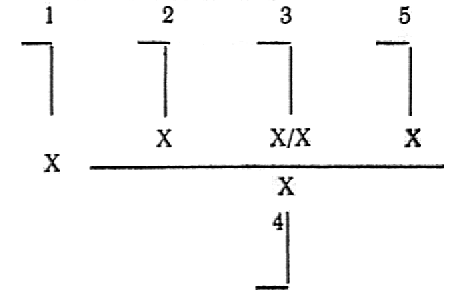 1 -вид проката (ОК); 2 -наличие покрытия на лицевой и обратной сторонах (3.2);3 -обозначение материала покровного слоя лицевой и обратной сторон (4.1.3);4 -размер и условное обозначение материала исходной заготовки (4.1.1); 5 -обозначение настоящего стандарта Примеры условных обозначений:Окрашенный прокат (ОК) с односторонним покрытием (1) лицевой стороны лаком ГФ-296, нанесенным по оцинкованной стали по ГОСТ 14918, толщиной 0,8 мм и шириной 1250 мм:             1 ГФ-296/-ГОСТ 30246-94     ОК ------------------------------------        ОЦ ХП-НР-КР-1-0,8х1250 ГОСТ 14918-80Окрашенный прокат (ОК) с двусторонним одинаковым покрытием (2) обеих сторон эпоксидной грунтовкой ЭП-0140, нанесенным по стали с алюмоцинковым покрытием по ТУ 14-11-247, толщиной 0,8 мм и шириной 1250 мм:               2 ЭП-0140 ГОСТ 30246-94     ОК ---------------------------------------         АЦ 170-Кр-230-0,8х1250 ТУ 14-11-247-88Окрашенный прокат (ОК) с двусторонним различным покрытием (3) лицевой стороны - эмалью МЛ-1202 и обратной стороны - эмалью МЛ-1203, нанесенным по стали с алюминиевым покрытием по ТУ 14-11-236, толщиной 0,8 мм и шириной 1250 мм:           3 МЛ-1202/МЛ-1203 ГОСТ 30246-94     ОК ------------------------------------          А 150-230-0,8х1250 ТУ 14-11-236-88ПРИЛОЖЕНИЕ Б (справочное)Лакокрасочные материалы, применяемые дляокрашивания прокатаТаблица Б1+--------------------------------------------------------------------+¦  Система лакокрасочных   ¦    Физико-технические      ¦  Степень   ¦¦         покрытий         ¦     свойства покрытий      ¦агрессивного¦+--------------------------+----------------------------¦воздействия ¦¦   Покровный  ¦ Грунтовка ¦Проч- ¦Адге-¦Толщина¦ Цвет  ¦среды по    ¦¦    слой      ¦           ¦ность ¦зия, ¦покры- ¦пленки ¦СНиП 2.03.11¦+--------------+-----------¦при   ¦балл ¦тия,   ¦       ¦            ¦¦Материал¦Коли-¦Мате-¦Коли-¦изгибе¦     ¦мкм    ¦       ¦            ¦¦        ¦чест-¦риал ¦чест-¦"Т",  ¦     ¦       ¦       ¦            ¦¦        ¦во   ¦     ¦во   ¦не    ¦     ¦       ¦       ¦            ¦¦        ¦слоев¦     ¦слоев¦более ¦     ¦       ¦       ¦            ¦+--------------------------------------------------------------------+ Лак        1     -     -            -       -    Бес- ГФ-296                                           цветный Эмаль      1  ЭП-0200  1    2,5Т    1     25-40  Светло-  Слабо- МЛ-1202                                          серый,   агрессивная Эмаль                                            красно- МЛ-1202ПМ                                        корич-                                                  невый,                                                  голубой,                                                  светло-                                                  зеленый Эмаль      1  ЭП-0200  1    2,5Т    1     15-20  Палевый, Неагрес- МЛ-1203                                          оттенок  сивная                                                  не нор-                                                  мируется Эмаль      1  ЭП-0200  1     2Т     1     25-30  Белый    Слабо- АС-1171                                          серый,   агрессивная АС-1171ПМ                                        бирюзо-                                                  вый,                                                  голубой Грун-      1     -     -     3,5    1     70-80  Красный,      " товка                                            песочный, ЭП-0140    2                                     розовый Краска     1  АК-0138  1     1Т     1     40-50  Белый,        " ОД-ХВ-221                                        салатовый,                                                  голубой,                                                  черный,                                                  серо-                                                  голубой Пласти-    1  АК-0138  1     0Т     1    180-220 Серо-         " кат                                              голубой ПЛ-ХВ-122 Эмаль      1      -    -     2Т     1     10-15  Светло-   Неагрес- ГФ-2107                                          серый,    сивная                                                  оттенок                                                  не норми-                                                  руетсяПримечания1 Перечисленные материалы обеспечивают защиту изделия от коррозии при радиусах гибов профилирования и материалах исходной заготовки из тонколистовой оцинкованной стали, соответствующей требованиям пункта 1 таблицы 9 ГОСТ 24045.2 Лак ГФ-296 применяют для сохранения товарного вида основного защитно-декоративного покрытия при сворачивании металла в рулон и складировании изделий.3 Допускается использование других лакокрасочных материалов с качеством получаемых покрытий, удовлетворяющим требованиям СНиП 2.03.11 и настоящего стандарта.ПРИЛОЖЕНИЕ В (обязательное)Метод испытания прочности покрытия при изгибе "Т"Испытание окрашенного проката на прочность покрытия при изгибе "Т" проводят с помощью тисков или специальных устройств. Образец изгибают на 180 град. на расстоянии 25 мм от его края (покрытием сверху) и затем сплющивают в тисках или специальным устройством.Состояние покрытия на изгибе рассматривают с помощью лупы. Если на поверхности покрытия нет трещин, то прочность при первом изгибе соответствует 0Т. Если есть трещины, то образец продолжают изгибать указанным выше способом (см. рисунок 1). При отсутствии трещин прочность пленки при втором изгибе составляет 0,5Т. При наличии трещин образец изгибают третий раз. При отсутствии трещин прочность покрытия составит 1Т. При наличии на покрытии трещин изгибать продолжают до четырех, пяти и более раз до исчезновения трещин, при этом прочность покрытия составит 1,5Т, 2Т и более.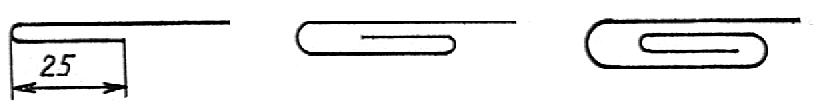 Рисунок 1Минимальные радиусы гибов R (в миллиметрах) окрашенного проката при его дальнейшей переработке определяют по формуле                                         t                                R = ---,                   (1)                                       Tгде t - толщина заготовки окрашенного проката, мм;T - числовое значение прочности покрытия окрашенного проката при изгибе "Т".Минимальные радиусы гибов для различных толщин заготовки и значений прочности покрытия "Т" приведены в таблице В1.Таблица В1В миллиметрах*-----------------  * Без учета толщины лакокрасочного покрытия.+------------------------------------------------------------------+¦  Толщина ¦     Минимальные радиусы гибов при прочности пленки    ¦¦ исходной ¦                    при изгибе "Т"                     ¦¦ заготовки+-------------------------------------------------------¦¦     t    ¦ 0,5Т ¦ 1,0Т ¦ 1,5Т ¦ 2,0Т ¦ 2,5Т ¦ 3,0Т ¦ 3,5Т ¦ 4,0Т ¦+------------------------------------------------------------------+    0,5      0,25    0,5    0,75   1,0   1,25   1,5    1,75    2,0    0,6      0,3     0,6    0,9    1,2   1,5    1,8    2,1     2,4    0,7      0,35    0,7    1,1    1,4   1,75   2,1    2,45    2,8    0,8      0,4     0,8    1,2    1,6   2,0    2,4    2,8     3,2    0,9      0,45    0,9    1,35   1,8   2,25   2,7    3,15    3,6    1,0      0,5     1,0    1,5    2,0   2,5    3,0    3,5     4,0    1,2      0,6     1,2    1,8    2,4   3,0    3,6    4,2     4,81 Область применения2 Нормативные ссылки3 Основные параметры4 Технические требованияТребования к исходным материаламХарактеристика покрытийМаркировка и упаковка5 Приемка6 Методы контроля7 Транспортирование и хранение8 Требования безопасностиПРИЛОЖЕНИЕ А (обязательное). Схема и примеры условных обозначений окрашенного прокатаПРИЛОЖЕНИЕ Б (справочное). Лакокрасочные материалы, применяемые для окрашивания прокатаПРИЛОЖЕНИЕ В (обязательное). Метод испытания прочности покрытия при изгибе "Т"Рисунок 1Наименование государстваНаименование органа государственного управления строительством     1-й изгиб 2-й изгиб3-й изгиб0Т 0,5Т1Т